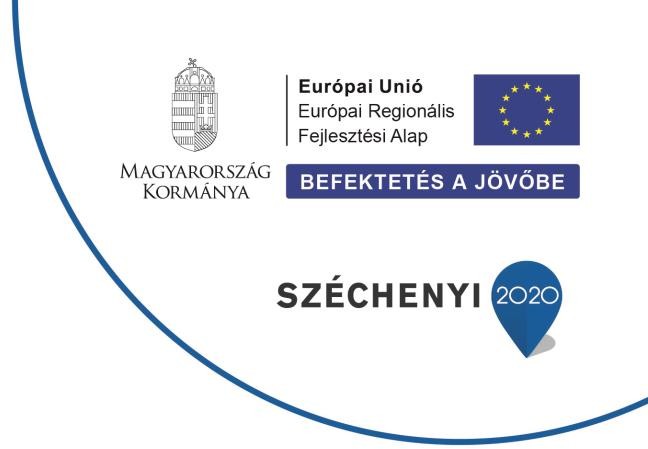 2023.07.31.ZSÁKA NAGYKÖZSÉGI ÖNKORMÁNYZATSAJTÓKÖZLEMÉNYSIKERESEN BEFEJEZŐDÖTT A „ZSÁKA CSAPADÉKVÍZ-ELVEZETŐ RENDSZERÉNEK FEJLESZTÉSE III. ÜTEM 2020” CÍMŰ PROJEKTA „Zsáka csapadékvíz-elvezető rendszerének fejlesztése III. ütem” című TOP-2.1.3-1-16-HB1-2019-00003 azonosítószámú projekt keretein belül új csatornahálózat valósult meg. A projekt eredményeképpen Bel- és csapadékvízvédelmi létesítmények hossza 2041 m. A fejlesztések eredményeként az egyre szélsőségesebb időjárás következtédben lehulló időnként rendkívül mennyiségű és intenzitású csapadékot káreseménymentesen tudja elvezetni a kialakításra került csatornahálózattal. A projekt keretében a Bessenyei utca, Arany János utca, Bocskai utca, Jókai Mór utca és Táncsics utca egyes szakaszain valósult meg az infrastrukturális fejlesztés, melyet a vizek fenntartható használatával kapcsolatos környezeti nevelés és szemléletformálás tesz teljessé. Jelen projekt következtében kijelenthető, hogy Zsáka Nagyközség belterületén a korábbi fejlesztési ütemekhez illeszkedően valósult meg a veszélyeztetett településrészen a csapadékvíz és belvíz elvezetésre szolgáló védelmi infrastruktúra kiépítés. A településen a jelenlévő lakóépületek középületek, gazdasági épületek, közművek védelme céljából a projekt keretében megvalósult csapadékvíz-elvezető hálózat fejlesztése kiemelten indokolt volt. A projekt 127,7 millió Ft vissza nem térítendő európai uniós támogatás segítségével valósult meg.További információ kérhető: Zsáka Nagyközségi Önkormányzat, +3654/442-024www.zsaka.hu PROJEKTADATOK:Kedvezményezett neve: Zsáka Nagyközségi ÖnkormányzatProjektazonosító: TOP-2.1.3-16-HB1-2019-00003 Projekt befejezési határideje: 2023.július.31.Támogatás intenzitása: 100%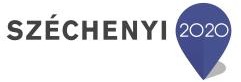 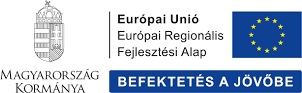 